Publicado en Madrid el 17/05/2016 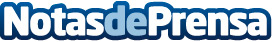 Avalmadrid y Tormo Franquicias Consulting firman un acuerdo de colaboración para el sector franquiciaAvalmadrid, Sociedad de Garantía Recíproca cuyo objetivo es facilitar la financiación a las PYMES y autónomos madrileños, y Tormo Franquicias Consulting, la consultora especializada en franquicias y crecimiento empresarial,  han firmado un acuerdo de colaboración para el sector franquiciaDatos de contacto:Departamento de Marketing911591666Nota de prensa publicada en: https://www.notasdeprensa.es/avalmadrid-y-tormo-franquicias-consulting Categorias: Franquicias Finanzas Madrid Emprendedores http://www.notasdeprensa.es